Para qualquer informação por favor contacte o escritório da nossa paróquia: 732- 254-1800 linha 15 em Português.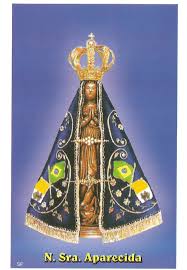 A secretaria Humbelina estará no escritório da paróquia para atender em Português, nas segundas-feiras e quartas-feiras, das 9:00 AM-3:00 PM e sextas-feiras das 9:00AM-2:00PM.PEREGRINAÇÃO DIOCESANA No sábado 19 de Novembro de 2016, o nosso Bispo James ira’ conduzir uma peregrinação a’ Basílica do Santuário Nacional da Imaculada Conceição em Washington, D.C., concluindo o Jubileu Extraordinário da Misericórdia e também para celebrar o trigésimo-quinto (35) aniversário da fundação da nossa Diocese por São João PauloII. Um autocarro partira’ as 7:00 AM do estacionamento da nossa Igreja e esta’ previsto voltar por volta das 9:00 PM. O custo e’ de $25.00 por pessoa. Precisam trazer lanche e o autocarro ira’ parar em algum restaurante para jantar a’ noite. Por favor consulte a página do boletim em Inglês para maiores detalhes. --------------------------------------------------------------------------6º FESTIVAL INTERNACIONAL DE THANKSGIVINGNo dia 20 de Novembro a partir das 6:00 PM no salão da Igreja haverá o Festival Internacional de Thanksgiving com comidas típicas de vários países. Preços de entrada são de $10- adultos e $5 por crianças menores de 10 anos, bebes grátis. Não haverá ingressos a venda na entrada no dia do evento. Precisamos de voluntários para preparar alguma comida típica Brasileira e Portuguesa. Também precisamos de ajuda para servir a comida e na limpeza. Quem estiver interessado em participar desta linda tradição por favor ligue para o escritório da paróquia para maiores detalhes. Contamos com a vossa participação e apoio!--------------------------------------------------------------------------APOIO E COLETA ESPECIALO Pe. Damião autorizou os membros do Apoio Social de fazerem uma coleta especial no próximo fim-de-semana de 12 e 13 de Novembro para ajudar um Bairro pobre no Brasil aonde o Pe. Stanislaw esta’ agora a servir. O Padre Stanislaw não sabia que faríamos coleta para tentar ajudá-los, mas alguns paroquianos que mantêm contacto com ele sabem das dificuldades que estão passando. Alem duma seca/estiagem prolongada trazendo muitas dificuldades com falta de agua durante quase um ano inteiro, agora que veio alguma chuva (mas não o suficiente para abastecer os rios), aperceberam-se que o telhado duma das capelas esta’ todo podre e precisam de colocar um novo. Do telhado da reitoria onde ele vive e da Igreja principal também veio muita água para dentro. Deus vos pague em que puderem ajudar! Por favor mantenham o Pe. Stanislaw e todos os Missionários nas vossas orações.-------------------------------------------------------------------------Nossa Despensa de Tempo, Talento, & TesouroColecta de 29 e 30 de Outubro 2016$7,200.00 + coleta pelo correio (2 semanas):$1,176.00 Coleta total: $8,376.00Segunda coleta do Domingo das Missões: $1,844.00Muito obrigado a todos pela vossa generosidade e sacrifício!	INTENÇÕES DAS MISSAS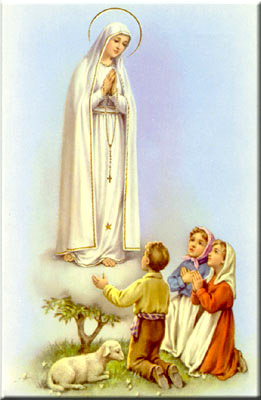 +Sábado 05 de Novembro- Idália Fernandes +Domingo 06 de novembro- João Grego +Quarta-feira 09 de Novembro- Vitorina de Jesus Ferreira+Sábado 12 de Novembro- Joaquina de Jesus e esposo +Domingo 13 de Novembro- Familiares falecidos de João e Nicete Laranjeiro INTENÇÕES DE MISSASO livro de intenções de Missas para 2017 já esta’ aberto para marcar intenções de Missas para o próximo ano. Por favor visite o escritório da paróquia nos horários e dias indicados em cima desta página do boletim, ou ligue para o escritório. Este e’ o modo melhor para oferecer uma Missa em honra dum ente querido falecido. Se forem na sacristia na hora da Missa, e’ mais provável que essa Missa já tenha intenção marcada, se for esse o caso, o pedido na hora será oferecido como oração.--------------------------------------------------------------------------DEVOÇÃO ÀS ALMAS DO PURGATÓRIONa Igreja Católica, o mês de Novembro, é iluminado de modo particular pelo mistério da comunhão dos santos que se refere à união e à ajuda mútua que os cristãos podem prestar-se entre si: nós que estamos ainda na terra, os que já certos de irem para o Céu se purificam, antes de se apresentarem diante de Deus dos vestígios de pecado no purgatório, e os que intercedem por nós diante da Santíssima Trindade onde gozam da felicidade suprema para sempre. O Céu é o fim último e a realização das aspirações mais profundas do homem, o estado de felicidade suprema e definitiva (Catecismo da Igreja Católica, 1024). São Josémaria tinha uma amizade especial pelas almas do purgatório, falava delas dizendo: «As almas benditas do purgatório são as minhas boas amigas».As almas do Purgatório. - Por caridade, por justiça e por um egoísmo desculpável - podem tanto diante de Deus! - tem-nas muito presentes nos teus sacrifícios e na tua oração.INDULGÊNCIAS PLENÁRIAS PARA O DIA DE FINADOS Ao fiel que visitar devotamente um cemitério e rezar, mesmo em espírito, pelos defuntos, concede-se indulgências somente aplicável às almas do Purgatório. Esta indulgência será plenária (cumprindo as 3 condições), cada dia, de 01 a 08 de novembro; nos outros dias do ano será parcial; Para adquirir a INDULGÊNCIA PLENÁRIA é preciso ir ao cemitério, rezar devotamente pelos defuntos e preencher essas três condições: a) Confissão sacramental – cada confissão vale para as indulgências obtidas até uns 15 dias antes e para as que serão obtidas até uns 15 dias depois de recebido o sacramento; b) Comunhão eucarística – é necessária uma comunhão para cada indulgência; c) Oração nas intenções do Sumo Pontífice – rezar para cada indulgência;---------------------------------Na próxima sexta-feira dia 11 o escritório estará fechado. 